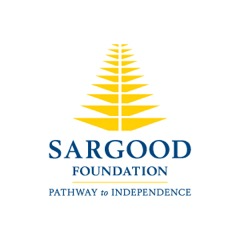 The John Mullins Memorial GrantApplication Form 2019 Closing Date December 31st 2019Before completing the following application, please ensure that you have read and understand the John Mullins Memorial Grant Guidelines.Applicant DetailsDetails of your spinal cord injury – please detail your level of injury and causeTell us about yourself (Interests, hobbies)Why would you like to be considered for a stay at Sargood on Collaroy? (Tell us how it will benefit you and why in particular this golf and stay package)Do you require assistance with travel costs to get to and from Sargood?  If so, please provide details below of how a travel grant of up to $500 may help)Please let us know the best dates for your stay February to June 2020 (Excluding school holidays)Please let us know why you are financially unable to fund a stay at Sargood on Collaroy. (Please note that preference will be given to applicants that can demonstrate financial hardship)I acknowledge that any acceptance of my request is subject to the limitation of funds available for the purposes of  financial assistance of guests at Sargood on Collaroy from The John Mullins Memorial Grant.I confirm that to the best of my knowledge that the information above is true and correct and agree to being contacted by the Sargood Foundation for further information if necessary.Thank you, please return via email before December 31st 2019 to susan@sargood.org.auTimingApplications open October 1st 2019Applications to be received by December 31st 2019Applications reviewed, Grant Awarded and Recipient notified February 2020Stay to be organised at convenience of Recipient before end June 2020 (Depending on room availability and excluding school holiday periods)Enquiries and further informationEmail susan@sargood.org.au or call Susan Johnston on 0415 127 3631 Brissenden Avenue, Collaroy NSW 2097PO Box 416 , Collaroy Beach NSW 2097ABN: 32 159 830 314    CFN: 22611Full name:Date of birth:Address:Mobile:Email:Level of spinal cord injury:Are you supported by NDIS  or icare?Are you an Australian Citizen or Permanent Resident?Name, age and relationship to accompanying guest (if applicable)………………………………..……..…………………..………………………..………/……./20Sign      Print NameDate